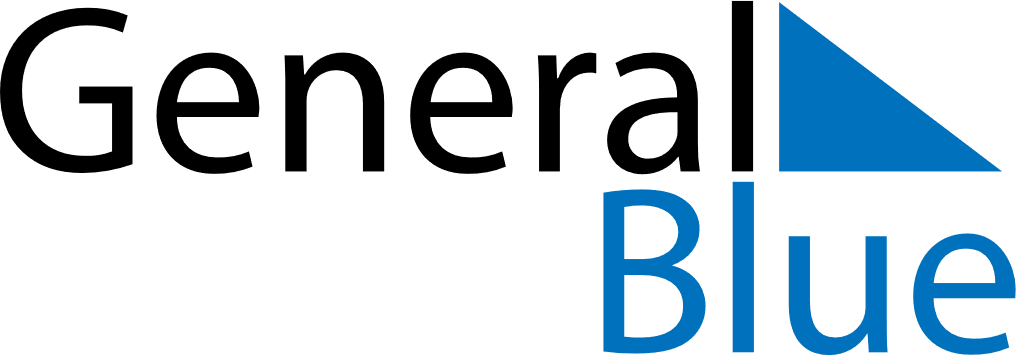 October 2020October 2020October 2020October 2020Saint BarthelemySaint BarthelemySaint BarthelemySundayMondayTuesdayWednesdayThursdayFridayFridaySaturday1223456789910Abolition of SlaveryAbolition of Slavery111213141516161718192021222323242526272829303031